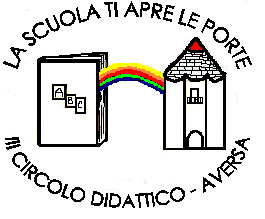 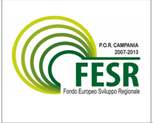 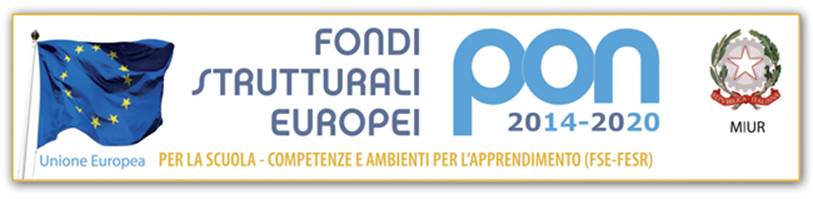                                                                                          ANNO SCOLASTICO 2019/2020ALUNNI CON BISOGNI EDUCATIVI SPECIALI - ALUNNI STRANIERI (LINGUA NON NEOLATINA) SCHEDA DI OSSERVAZIONE - ITALIANO COME L21INFORMAZIONI GENERALILEGENDAL’elemento descritto dal criterio non mette in evidenza particolari problematicitàL’elemento descritto dal criterio mette in evidenza problematicità lievi o occasionaliL’elemento descritto dal criterio mette in evidenza problematicità rilevanti o reiterate 9 L’elemento descritto non solo non mette in evidenza problematicità, ma rappresenta un “punto di forza”                         dell’allievo, su cui fare leva nell’intervento                  TEAM DOCENTE                                                                                                                     DOCENTE REFERENTE BES                                                                                                                     _________________________             ________________________                                                                                                                                 IL DIRIGENTE SCOLASTICO                                                                                                                                ___________________________DOCENTE coordinatoreDISCIPLINADISCIPLINAalunno/anazionalitànazionalitàclassesez.infanzia   primariainfanzia   primariamadrelinguamadrelinguamadrelinguaaltre lingue conosciute/eventuale bilinguismoaltre lingue conosciute/eventuale bilinguismoaltre lingue conosciute/eventuale bilinguismoscuole frequentate in italiascuole frequentate in italiainfanzia primaria infanzia primaria infanzia primaria frequenza corsi d’italianofrequenza corsi d’italianosi nodataluogoCOMPETENZE LINGUISTICHECOMPETENZE LINGUISTICHECOMPETENZE LINGUISTICHECOMPETENZE LINGUISTICHECOMPETENZE LINGUISTICHERICEZIONE DI TESTI ORALI (ASCOLTO)Non comprende alcuna parola (in italiano)Conosce il significato di singole parole(dell’italiano)In italiano, comprende semplici frasi riferite a esperienze quotidiane espressioni familiari e frasi molto sempliciComprende semplici domande, indicazioni e inviti formulati, in italiano, in modo lento e chiaroComprende alcuni vocaboli frequentemente usati nelle discipline scolasticheComprende frasi ed espressioni usate frequentemente e di senso immediato (in italiano)Comprende quanto gli viene detto in semplici conversazioni quotidiane (in italiano)Individua l’argomento di conversazioni cui assiste se si parla,in italiano, in modo lento e chiaroComprende l’essenziale di una spiegazione semplice, breve e chiaraRicava le informazioni principali da semplici messaggi audiovisiviNon comprende alcuna parola (in italiano)Conosce il significato di singole parole(dell’italiano)In italiano, comprende semplici frasi riferite a esperienze quotidiane espressioni familiari e frasi molto sempliciComprende semplici domande, indicazioni e inviti formulati, in italiano, in modo lento e chiaroComprende alcuni vocaboli frequentemente usati nelle discipline scolasticheComprende frasi ed espressioni usate frequentemente e di senso immediato (in italiano)Comprende quanto gli viene detto in semplici conversazioni quotidiane (in italiano)Individua l’argomento di conversazioni cui assiste se si parla,in italiano, in modo lento e chiaroComprende l’essenziale di una spiegazione semplice, breve e chiaraRicava le informazioni principali da semplici messaggi audiovisiviNon comprende alcuna parola (in italiano)Conosce il significato di singole parole(dell’italiano)In italiano, comprende semplici frasi riferite a esperienze quotidiane espressioni familiari e frasi molto sempliciComprende semplici domande, indicazioni e inviti formulati, in italiano, in modo lento e chiaroComprende alcuni vocaboli frequentemente usati nelle discipline scolasticheComprende frasi ed espressioni usate frequentemente e di senso immediato (in italiano)Comprende quanto gli viene detto in semplici conversazioni quotidiane (in italiano)Individua l’argomento di conversazioni cui assiste se si parla,in italiano, in modo lento e chiaroComprende l’essenziale di una spiegazione semplice, breve e chiaraRicava le informazioni principali da semplici messaggi audiovisiviNon comprende alcuna parola (in italiano)Conosce il significato di singole parole(dell’italiano)In italiano, comprende semplici frasi riferite a esperienze quotidiane espressioni familiari e frasi molto sempliciComprende semplici domande, indicazioni e inviti formulati, in italiano, in modo lento e chiaroComprende alcuni vocaboli frequentemente usati nelle discipline scolasticheComprende frasi ed espressioni usate frequentemente e di senso immediato (in italiano)Comprende quanto gli viene detto in semplici conversazioni quotidiane (in italiano)Individua l’argomento di conversazioni cui assiste se si parla,in italiano, in modo lento e chiaroComprende l’essenziale di una spiegazione semplice, breve e chiaraRicava le informazioni principali da semplici messaggi audiovisiviRICEZIONE DI TESTI SCRITTI (LETTURA) Non sa decodificare il sistema alfabeticoIn italiano, legge ma non comprendeIn italiano, sa leggere, decodifica e comprende qualche vocaboloLegge parole e frasi senza comprenderne il significatoComprende semplici domande, indicazioni e frasi con struttura semplice con vocaboli di uso quotidiano (in italiano)Comprende testi molto semplificati, su testi di studio, con frasi elementari e vocaboli ad alta frequenza della disciplinaComprende il senso generale di un testo elementare su temi notiComprende un testo di studio semplificato con frasi strutturate in modo sempliceNon sa decodificare il sistema alfabeticoIn italiano, legge ma non comprendeIn italiano, sa leggere, decodifica e comprende qualche vocaboloLegge parole e frasi senza comprenderne il significatoComprende semplici domande, indicazioni e frasi con struttura semplice con vocaboli di uso quotidiano (in italiano)Comprende testi molto semplificati, su testi di studio, con frasi elementari e vocaboli ad alta frequenza della disciplinaComprende il senso generale di un testo elementare su temi notiComprende un testo di studio semplificato con frasi strutturate in modo sempliceNon sa decodificare il sistema alfabeticoIn italiano, legge ma non comprendeIn italiano, sa leggere, decodifica e comprende qualche vocaboloLegge parole e frasi senza comprenderne il significatoComprende semplici domande, indicazioni e frasi con struttura semplice con vocaboli di uso quotidiano (in italiano)Comprende testi molto semplificati, su testi di studio, con frasi elementari e vocaboli ad alta frequenza della disciplinaComprende il senso generale di un testo elementare su temi notiComprende un testo di studio semplificato con frasi strutturate in modo sempliceNon sa decodificare il sistema alfabeticoIn italiano, legge ma non comprendeIn italiano, sa leggere, decodifica e comprende qualche vocaboloLegge parole e frasi senza comprenderne il significatoComprende semplici domande, indicazioni e frasi con struttura semplice con vocaboli di uso quotidiano (in italiano)Comprende testi molto semplificati, su testi di studio, con frasi elementari e vocaboli ad alta frequenza della disciplinaComprende il senso generale di un testo elementare su temi notiComprende un testo di studio semplificato con frasi strutturate in modo sempliceCOMUNICARE(ELABORARE TESTI ORALI)In italiano, non comunicaIn italiano, comunica con molta difficoltàIn italiano, comunica con parole-frasiIn italiano, utilizza frasi minimeIn Italiano, sa rispondere a semplici domande e sa porneIn italiano, sa utilizzare espressioni quotidiane per soddisfare bisogni concretiIn italiano, sa produrre qualche frase semplice con lessico elementareIn italiano, sa comunicare in modo semplice se l’interlocutore collaboraIn italiano, sa produrre messaggi semplici su temi quotidiani e scolastici     ricorrentiPrende l’iniziativa per comunicare, in italiano, in modsempliceIn italiano, sa descrivere, in modo semplice, fatti legati alla propria provenienza, formazione,ambienteCOMUNICARE(ELABORAR TESTI SCRITTI)Non sa scrivere l’alfabeto    Copia, ma non sa produrreScrive qualche parola in italianoSa scrivere sotto dettatura frasi semplici (in italiano)Sa produrre frasi semplici (in italiano) con l’ausilio di immagini e di domandeSa elaborare, in italiano, frasi minimeSa elaborare, in italiano, un testo semplice con la guida di un questionarioSe opportunamente preparato, sa elaborare, in italiano, un testo semplice, comprensibile, anche se con alcuni erroriGRIGLIA OSSERVATIVA (Area dello svantaggio socioeconomico, linguistico e culturale)Osservazione dell’insegnanteEventuale osservazionedi altri operatori, (es. educatori, facilitatori, mediatoriovepresenti)Manifesta difficoltà di lettura/scrittura2	1	0	92	1	0	9Manifesta difficoltà di espressione orale2	1	0	92	1	0	9Manifesta difficoltà logico/matematiche2	1	0	92	1	0	9Manifesta difficoltà nel rispetto delle regole2	1	0	92	1	0	9Manifesta difficoltà nel mantenere l’attenzionedurante le spiegazioni2	1	0	92	1	0	9Non svolge regolarmente i compiti a casa2	1	0	92	1	0	9Non esegue le consegne che gli vengono propostein classe2	1	0	92	1	0	9Manifesta difficoltà nella comprensione delleconsegne proposte2	1	0	92	1	0	9Fa	domande	non	pertinentiall’insegnante/educatore2	1	0	92	1	0	9Disturba lo svolgimento delle lezioni (distrae i compagni, ecc.)2	1	0	92	1	0	9Non	presta	attenzione	ai	richiami dell’insegnante/educatore2	1	0	92	1	0	9Manifesta difficoltà a stare fermo nel proprio banco2	1	0	92	1	0	9Si fa distrarre dai compagni2	1	0	92	1	0	9Manifestatimidezza2	1	0	92	1	0	9Viene	escluso	dai	compagni	dalle	attività scolastiche2	1	0	92	1	0	9Viene escluso dai compagni dalle attività di gioco2	1	0	92	1	0	9Tende	ad	autoescludersi	dalle	attività scolastiche2	1	0	92	1	0	9Tende	ad	autoescludersi	dalle	attività	di gioco/ricreative2	1	0	92	1	0	9Non porta a scuola i materiali necessari alle attività scolastiche2	1	0	92	1	0	9Ha scarsa cura dei materiali per le attività scolastiche (propri e della scuola)2	1	0	92	1	0	9Dimostra scarsa fiducia nelle proprie capacità2	1	0	92	1	0	9MOTIVAZIONEMOTIVAZIONEMOTIVAZIONEMolto adeguataAdeguataAdeguataPocoAdeguataPocoAdeguataNon adeguataPartecipazione al dialogo educativoPartecipazione al dialogo educativoPartecipazione al dialogo educativoConsapevolezza delle proprie difficoltàConsapevolezza delle proprie difficoltàConsapevolezza delle proprie difficoltàConsapevolezza dei propri punti di forzaConsapevolezza dei propri punti di forzaConsapevolezza dei propri punti di forzaAutostimaAutostimaAutostimaATTEGGIAMENTI	E COMPORTAMENTI RISCONTRABILI A SCUOLAATTEGGIAMENTI	E COMPORTAMENTI RISCONTRABILI A SCUOLAATTEGGIAMENTI	E COMPORTAMENTI RISCONTRABILI A SCUOLAMolto adeguataAdeguataAdeguataPocoAdeguataPocoAdeguataNon adeguataRegolarità frequenza scolasticaRegolarità frequenza scolasticaRegolarità frequenza scolasticaAccettazione e rispetto delle regoleAccettazione e rispetto delle regoleAccettazione e rispetto delle regoleRispetto degli impegniRispetto degli impegniRispetto degli impegniAccettazione consapevole degli strumenti compensativi e delle misure dispensativeAccettazione consapevole degli strumenti compensativi e delle misure dispensativeAccettazione consapevole degli strumenti compensativi e delle misure dispensativeAutonomia nel lavoroAutonomia nel lavoroAutonomia nel lavoroCapacità di concentrazione (per qualità e tempi)Capacità di concentrazione (per qualità e tempi)Capacità di concentrazione (per qualità e tempi)STRATEGIE UTILIZZATE DALL’ALUNNO/A NELLO STUDIOSTRATEGIE UTILIZZATE DALL’ALUNNO/A NELLO STUDIOSTRATEGIE UTILIZZATE DALL’ALUNNO/A NELLO STUDIOSTRATEGIE UTILIZZATE DALL’ALUNNO/A NELLO STUDIOSTRATEGIE UTILIZZATE DALL’ALUNNO/A NELLO STUDIOEfficaceEfficaceDa potenziareDa potenziareSottolinea, identifica parole chiave …Sottolinea, identifica parole chiave …Sottolinea, identifica parole chiave …Sottolinea, identifica parole chiave …Sottolinea, identifica parole chiave …Costruisce schemi, mappe o diagrammiCostruisce schemi, mappe o diagrammiCostruisce schemi, mappe o diagrammiCostruisce schemi, mappe o diagrammiCostruisce schemi, mappe o diagrammiUtilizza	strumenti	informatici	(computer,	correttore ortografico, software…)Utilizza	strumenti	informatici	(computer,	correttore ortografico, software…)Utilizza	strumenti	informatici	(computer,	correttore ortografico, software…)Utilizza	strumenti	informatici	(computer,	correttore ortografico, software…)Utilizza	strumenti	informatici	(computer,	correttore ortografico, software…)Ricorre all’aiuto dell’insegnanteRicorre all’aiuto dell’insegnanteRicorre all’aiuto dell’insegnanteRicorre all’aiuto dell’insegnanteRicorre all’aiuto dell’insegnanteRicorre all’aiuto di un compagnoRicorre all’aiuto di un compagnoRicorre all’aiuto di un compagnoRicorre all’aiuto di un compagnoRicorre all’aiuto di un compagnoUsa	strategie	di	memorizzazione	(immagini,	colori, riquadrature…)Usa	strategie	di	memorizzazione	(immagini,	colori, riquadrature…)Usa	strategie	di	memorizzazione	(immagini,	colori, riquadrature…)Usa	strategie	di	memorizzazione	(immagini,	colori, riquadrature…)Usa	strategie	di	memorizzazione	(immagini,	colori, riquadrature…)Nello	studio	a	casa,	ricorre	all’aiuto	di qualcunoNello	studio	a	casa,	ricorre	all’aiuto	di qualcunoNello	studio	a	casa,	ricorre	all’aiuto	di qualcunoNello	studio	a	casa,	ricorre	all’aiuto	di qualcunoNello	studio	a	casa,	ricorre	all’aiuto	di qualcunoSISINONOAPPRENDIMENTO DELLA LINGUA ITALIANA COME L2APPRENDIMENTO DELLA LINGUA ITALIANA COME L2APPRENDIMENTO DELLA LINGUA ITALIANA COME L2APPRENDIMENTO DELLA LINGUA ITALIANA COME L2APPRENDIMENTO DELLA LINGUA ITALIANA COME L2APPRENDIMENTO DELLA LINGUA ITALIANA COME L2APPRENDIMENTO DELLA LINGUA ITALIANA COME L2APPRENDIMENTO DELLA LINGUA ITALIANA COME L2APPRENDIMENTO DELLA LINGUA ITALIANA COME L2Pronuncia difficoltosaDifficoltà di acquisizione degli automatismi grammaticali di baseDifficoltà nella scritturaDifficoltà acquisizione nuovo lessicoNotevoli differenze tra comprensione del testo scritto e oraleNotevoli differenze tra produzione scritta e oralePronuncia difficoltosaDifficoltà di acquisizione degli automatismi grammaticali di baseDifficoltà nella scritturaDifficoltà acquisizione nuovo lessicoNotevoli differenze tra comprensione del testo scritto e oraleNotevoli differenze tra produzione scritta e oralePronuncia difficoltosaDifficoltà di acquisizione degli automatismi grammaticali di baseDifficoltà nella scritturaDifficoltà acquisizione nuovo lessicoNotevoli differenze tra comprensione del testo scritto e oraleNotevoli differenze tra produzione scritta e oralePronuncia difficoltosaDifficoltà di acquisizione degli automatismi grammaticali di baseDifficoltà nella scritturaDifficoltà acquisizione nuovo lessicoNotevoli differenze tra comprensione del testo scritto e oraleNotevoli differenze tra produzione scritta e oralePronuncia difficoltosaDifficoltà di acquisizione degli automatismi grammaticali di baseDifficoltà nella scritturaDifficoltà acquisizione nuovo lessicoNotevoli differenze tra comprensione del testo scritto e oraleNotevoli differenze tra produzione scritta e oralePronuncia difficoltosaDifficoltà di acquisizione degli automatismi grammaticali di baseDifficoltà nella scritturaDifficoltà acquisizione nuovo lessicoNotevoli differenze tra comprensione del testo scritto e oraleNotevoli differenze tra produzione scritta e oralePronuncia difficoltosaDifficoltà di acquisizione degli automatismi grammaticali di baseDifficoltà nella scritturaDifficoltà acquisizione nuovo lessicoNotevoli differenze tra comprensione del testo scritto e oraleNotevoli differenze tra produzione scritta e oralePronuncia difficoltosaDifficoltà di acquisizione degli automatismi grammaticali di baseDifficoltà nella scritturaDifficoltà acquisizione nuovo lessicoNotevoli differenze tra comprensione del testo scritto e oraleNotevoli differenze tra produzione scritta e oralePronuncia difficoltosaDifficoltà di acquisizione degli automatismi grammaticali di baseDifficoltà nella scritturaDifficoltà acquisizione nuovo lessicoNotevoli differenze tra comprensione del testo scritto e oraleNotevoli differenze tra produzione scritta e oraleINFORMAZIONI GENERALI FORNITE DALL’ALUNNO/AINFORMAZIONI GENERALI FORNITE DALL’ALUNNO/AINFORMAZIONI GENERALI FORNITE DALL’ALUNNO/AINFORMAZIONI GENERALI FORNITE DALL’ALUNNO/AINFORMAZIONI GENERALI FORNITE DALL’ALUNNO/AINFORMAZIONI GENERALI FORNITE DALL’ALUNNO/AINFORMAZIONI GENERALI FORNITE DALL’ALUNNO/AINFORMAZIONI GENERALI FORNITE DALL’ALUNNO/AINFORMAZIONI GENERALI FORNITE DALL’ALUNNO/AInteressi, difficoltà, attività in cui si sente capace, punti di forza, aspettative, richieste…Interessi, difficoltà, attività in cui si sente capace, punti di forza, aspettative, richieste…Interessi, difficoltà, attività in cui si sente capace, punti di forza, aspettative, richieste…Interessi, difficoltà, attività in cui si sente capace, punti di forza, aspettative, richieste…Interessi, difficoltà, attività in cui si sente capace, punti di forza, aspettative, richieste…Interessi, difficoltà, attività in cui si sente capace, punti di forza, aspettative, richieste…Interessi, difficoltà, attività in cui si sente capace, punti di forza, aspettative, richieste…Interessi, difficoltà, attività in cui si sente capace, punti di forza, aspettative, richieste…Interessi, difficoltà, attività in cui si sente capace, punti di forza, aspettative, richieste…	_	_	_	_	_	_	_	_	_	_	_	_	_	_	_	_	_	_	_	_	_	_	_	_	_	_	_	_	_	_	_	_	_	_	_	_	_	_	_	_	_	_	_	_	_	_	_	_	_	_	_	_	_	_	_	_	_	_	_	_	_	_	_	_	_	_	_	_	_	_	_	_	_	_	_	_	_	_	_	_	_	_	_	_	_	_	_	_	_	_	_	_	_	_	_	_	_	_	_	_	_	_	_	_	_	_	_	_	_	_	_	_	_	_	_	_	_	_	_	_	_	_	_	_	_	_	_	_	_	_	_	_	_	_	_	_	_	_	_	_	_	_	_	_	_	_	_	_	_	_	_	_	_	_	_	_	_	_	_	_	_	_	_	_	_	_	_	_	_	_	_	_	_	_	_	_	_	_	_	_	_	_	_	_	_	_	_	_	_	_	_	_	_	_	_	_	_	_	_	_	_	_	_	_	_	_	_	_	_	_	_	_	_	_	_	_INDICAZIONI PER FAVORIRE L’ACQUISIZIONE DEGLI OBIETTIVIINDICAZIONI PER FAVORIRE L’ACQUISIZIONE DEGLI OBIETTIVIINDICAZIONI PER FAVORIRE L’ACQUISIZIONE DEGLI OBIETTIVIINDICAZIONI PER FAVORIRE L’ACQUISIZIONE DEGLI OBIETTIVIINDICAZIONI PER FAVORIRE L’ACQUISIZIONE DEGLI OBIETTIVIINDICAZIONI PER FAVORIRE L’ACQUISIZIONE DEGLI OBIETTIVIINDICAZIONI PER FAVORIRE L’ACQUISIZIONE DEGLI OBIETTIVIminimi della lingua italiana (p. es. :flessibilità orario, attività di laboratorio, riduzioneminimi della lingua italiana (p. es. :flessibilità orario, attività di laboratorio, riduzioneminimi della lingua italiana (p. es. :flessibilità orario, attività di laboratorio, riduzioneminimi della lingua italiana (p. es. :flessibilità orario, attività di laboratorio, riduzioneminimi della lingua italiana (p. es. :flessibilità orario, attività di laboratorio, riduzioneminimi della lingua italiana (p. es. :flessibilità orario, attività di laboratorio, riduzioneminimi della lingua italiana (p. es. :flessibilità orario, attività di laboratorio, riduzioneminimi della lingua italiana (p. es. :flessibilità orario, attività di laboratorio, riduzioneminimi della lingua italiana (p. es. :flessibilità orario, attività di laboratorio, riduzionecarico di lavoro, semplificazione dei testi.…)carico di lavoro, semplificazione dei testi.…)carico di lavoro, semplificazione dei testi.…)carico di lavoro, semplificazione dei testi.…)carico di lavoro, semplificazione dei testi.…)carico di lavoro, semplificazione dei testi.…)carico di lavoro, semplificazione dei testi.…)carico di lavoro, semplificazione dei testi.…)carico di lavoro, semplificazione dei testi.…)	_	_	_	_	_	_	_	_	_	_	_	_	_	_	_	_	_	_	_	_	_	_	_	_	_	_	_	_	_	_	_	_	_	_	_	_	_	_	_	_	_	_	_	_	_	_	_	_	_	_	_	_	_	_	_	_	_	_	_	_	_	_	_	_	_	_	_	_	_	_	_	_	_	_	_	_	_	_	_	_	_	_	_	_	_	_	_	_	_	_	_	_	_	_	_	_	_	_	_	_	_	_	_	_	_	_	_	_	_	_	_	_	_	_	_	_	_	_	_	_	_	_	_	_	_	_	_	_	_	_	_	_	_	_	_	_	_	_	_	_	_	_	_	_	_	_	_	_	_	_	_	_	_	_	_	_	_	_	_	_	_	_	_	_	_	_	_	_	_	_	_	_	_	_	_	_	_	_	_	_	_	_	_	_	_	_	_	_	_	_	_	_	_	_	_	_	_	_	_	_	_	_	_	_	_	_	_	_	_	_	_	_	_	_	_	_	_	_	_	_	_	_	_	_	_	_	_	_	_	_	_	_	_	_	_	_	_	_	_	_	_	_	_	_	_	_	_	_	_	_	_	_	_	_	_	_	_	_	_	_	_	_	_	_	_	_	_	_	_	_	_	_	_	_	_	_	_	_	_	_	_	_	_	_	_	_	_	_	_	_	_	_	_	_	_	_	_	_	_	_	_	_	_	_	_	_	_	_	_	_	_	_	_	_	_	_	_	_	_	_	_	_	_	_	_	_	_	_	_	_	_	_	_	_	_	_	_	_	_	_	_	_	_	_	_	_	_	_	_	_	_	_	_	_	_	_	_	_	_	_